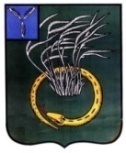 ПРЕДСТАВИТЕЛЬНЫЙ ОРГАНПЕРЕЛЮБСКОГО МУНИЦИПАЛЬНОГО РАЙОНАСАРАТОВСКОЙ ОБЛАСТИРАЙОННОЕ СОБРАНИЕРЕШЕНИЕот  29 февраля 2024 года №1 п.2                                                                                      с. ПерелюбО рассмотрении отчета о деятельности Контрольно-счетной комиссииПерелюбского муниципального района Саратовской области за 2023 годВ соответствии с Федеральным законом от 7 февраля 2011 г. №6-ФЗ "Об общих принципах организации и деятельности контрольно-счетных органов субъектов Российской Федерации и муниципальных образований", статьей 20 Положения о Контрольно-счетной комиссии Перелюбского муниципального района и заслушав отчет председателя Контрольно-счетной комиссии Москаленко З.И., Районное Собрание решило:          1. Отчет о деятельности Контрольно-счетной комиссии Перелюбского муниципального района Саратовской области за 2023 год принять к сведению (прилагается).2. Опубликовать (обнародовать) настоящее решение на официальном сайте Перелюбского муниципального района Саратовской области.3. Настоящее решение направить в Контрольно-счетную комиссию Перелюбского муниципального района Саратовской области.Председатель Районного Собрания                                                                                 С.В. БукинПриложение  к решению Районного СобранияПерелюбского муниципального района Саратовской области                                                                                      от 29 февраля  2024 года №1 п.2Отчето деятельности Контрольно-счетной комиссииПерелюбского муниципального района Саратовской областиза 2023 год1. Общие положения.Отчет о деятельности Контрольно-счетной комиссии Перелюбского муниципального района Саратовской области (далее – Контрольно-счетная комиссия) подготовлен в соответствии со статьей 19 Федерального закона от 07.02.2011 № 6-ФЗ «Об общих принципах организации и деятельности контрольно-счетных органов субъектов Российской Федерации и муниципальных образований», статьей 20 Положения о Контрольно-счетной комиссии. В отчете отражена деятельность Контрольно-счетной комиссии по осуществлению внешнего муниципального финансового контроля. Правовое регулирование организации и деятельности Контрольно-счетной комиссии основывается на Конституции Российской Федерации и осуществляется Федеральным законом от 06 октября 2003 года № 131-ФЗ «Об общих принципах организации местного самоуправления в Российской Федерации», Бюджетным кодексом Российской Федерации от 31 июля 1998 года № 145-ФЗ (далее - БК РФ), Федеральным законом № 6-ФЗ, другими федеральными законами и иными нормативными правовыми актами Российской Федерации, нормативными правовыми актами Перелюбского муниципального района. В случаях и порядке, установленных федеральными законами, правовое регулирование организации и деятельности Контрольно-счетной комиссии осуществляется также законами Саратовской области. Контрольно-счетная комиссия обладает организационной и функциональной независимостью и осуществляет свою деятельность самостоятельно. Контрольно-счетная комиссия образуется в составе председателя и инспектора. Штатная численность Контрольно-счетной комиссии в 2023 году составила два человека. Председатель замещает муниципальную должность, инспектор является муниципальным служащим. В Контрольно-счетной комиссии проводится системная работа по повышению профессиональных компетенций сотрудников, необходимых не только для эффективной реализации всего спектра полномочий, возложенных на Контрольно-счетную комиссию, но и в целом для деятельности органа внешнего муниципального финансового контроля. Полномочия Контрольно-счетной комиссии определены статьей 8 Положения о Контрольно-счетной комиссии, утвержденным решением Районного Собрания Перелюбского муниципального района Саратовской области от 22 ноября 2022 года № 13 п.1 «О Контрольно-счетной комиссии Перелюбского муниципального района Саратовской области».2. Основные итоги деятельности Контрольно-счетной комиссии, реализация контрольных и экспертно-аналитических мероприятий.Свою деятельность в отчетном периоде Контрольно-счетная комиссия осуществляла на основании годового плана, сформированного с учетом реализации всех полномочий Контрольно-счетной комиссии, приоритетных направлений деятельности контрольно-счетных органов муниципальных образований. В соответствии с планом Контрольно-счетной комиссией на 2023 год, утвержденным распоряжением от 20 декабря 2022 г. № 1, в отчетном году: - проведена экспертиза проекта бюджета Перелюбского муниципального района и 12 бюджетов муниципальных образований на 2024 год и плановый период 2025 - 2026 годов; - дана оценка полноты и достоверности бюджетной отчетности главных администраторов бюджетных средств за 2022 год; - проведена экспертиза годового отчета об исполнении бюджета Перелюбского муниципального района и 12 бюджетов муниципальных образований за 2022 год; - подготовлена информация об исполнении бюджета муниципального района и муниципальных образований за 1 квартал,1 полугодие и 9 месяцев 2023 года; - осуществлен аудит в сфере закупок в рамках каждого контрольного мероприятия; - проверена законность и эффективность использования бюджетных средств на осуществление финансовой и хозяйственной деятельности администрации Октябрьского муниципального образования, учреждений культуры; - проверено целевое и эффективное использование средств областного бюджета в Управлении образованием.Всего в отчетном году проведено 65 экспертно-аналитических мероприятий и финансово-экономических экспертиз, которые были направлены на обеспечение единой системы оперативного (текущего) контроля за исполнением бюджета, последующего контроля исполнения бюджета Перелюбского муниципального района и 12 бюджетов муниципальных образований. Контрольными мероприятиями охвачено 7 объектов контроля, из которых 3 главных распорядителя бюджетных средств и 4 муниципальных учреждения. Нарушения и недостатки, выявленные Контрольно-счетной комиссией, группируются в соответствии с Классификатором нарушений, выявляемых в ходе внешнего государственного контроля, одобренным Советом контрольно-счетных органов при Счетной палате Российской Федерации (далее - Классификатор нарушений), а также в соответствии с методическими рекомендациями по классификации нарушений, недостатков и их последствий. На имя руководителей направлено 7 представлений с требованиями провести  проверки по каждому из выявленных фактов нарушений законодательства Российской Федерации, предложением рассмотреть вопрос о привлечении к ответственности лиц, виновных в допущенных нарушениях.В 2023 году объем проверенных средств составил 815 277,30 тыс. рублей. Контрольно-счетной комиссией выявлено нарушений и недостатков на сумму 338,90 тыс. рублей.Установлены 15 нарушений законодательства при формировании и исполнении бюджетов, в том числе не в полном объеме представлены документы к проекту решения о бюджете. Нарушения ведения бухгалтерского учета, составления и представления бухгалтерской (финансовой) отчетности установлены в основном в части нарушения требований, предъявляемых к проведению инвентаризации активов и обязательств, начислению налогов и страховых взносов. Также имели место нарушения требований, предъявляемых к оформлению фактов хозяйственной жизни экономического субъекта. Выявлены нарушения при осуществлении муниципальных закупок и закупок отдельными видами юридических лиц на сумму 324,80 тыс. руб., в основном в части невыполнения или ненадлежащего исполнения обязательных условий контракта (договора). При заключении контрактов и договоров с единственным поставщиком в нарушение п. 3 ст. 455 ГК РФ отсутствует спецификация. Проверка показала, что низкий уровень конкурентных способов закупок не создает условия соблюдения принципа обеспечения конкуренции и формирует предпосылки к неэффективному использованию бюджетных средств.Неэффективное использование бюджетных средств в отчетном периоде установлено на общую сумму 179,80 тыс. руб., которая сложилась за счет уплаты штрафов и пеней, а также за счет приобретенного оборудования, которое не введено в эксплуатацию.По итогам рассмотрения результатов контрольных мероприятий на момент формирования настоящего отчета устранено нарушений и недостатков на сумму 13,80 тыс. рублей. К одному должностному лицу объекта контроля применены меры дисциплинарной ответственности. Ряд проверок, проведенных в 2023 году, остается на контроле Контрольно-счетной комиссии до принятия мер по устранению выявленных нарушений в полном объеме. В целом по итогам проверок Контрольно-счетной комиссии органами местного самоуправления приняты меры по устранению нарушений и причин их возникновения, внесены соответствующие изменения в муниципальные правовые акты, порядки и методики.Одним из основных полномочий Контрольно-счетной комиссии, как органа внешнего муниципального финансового контроля, является экспертиза проекта муниципального бюджета на очередной финансовый год и плановые периоды. В 2023 году подготовлены заключения по результатам экспертизы проектов решения о бюджете муниципального района и муниципальных образований на 2024 год и плановый период 2025 и 2026 годов, а также по результатам внешней проверки годового отчета об исполнении бюджета муниципального района и муниципальных образований за 2022 год. Подготовлена информация об исполнении бюджета за 1 квартал, 1 полугодие и 9 месяцев 2023 года. При проведении экспертизы проекта бюджета было важно не только обеспечить законность расходования бюджетных средств, но и предупредить потери финансовых ресурсов еще на стадии планирования бюджета. В ходе экспертизы установлено, что в целом проект бюджета соответствует требованиям бюджетного законодательства. Прогнозируемые основные параметры бюджета сформированы с учетом основных направлений налоговой и бюджетной политики. На основании соглашений о передаче Контрольно-счетной комиссии Перелюбского муниципального района полномочий по осуществлению внешнего муниципального финансового контроля муниципальных образований подготовлено 12 заключений по результатам экспертизы проектов решения сельских поселений о бюджете на 2024 и плановый период 2025 и 2026 годов. В целях последующего контроля проведена внешняя проверка годового отчета об исполнении бюджета муниципального района за 2022 год. Заключение на отчет об исполнении бюджета муниципального района за 2022 год подготовлено на основании данных внешней проверки годовой бюджетной отчетности 19 главных администраторов бюджетных средств. Установлено, бюджетная отчетность главных администраторов бюджетных средств содержит в основном все формы, предусмотренные п. 11.1 Инструкции о порядке составления и представления годовой, квартальной и месячной отчетности об исполнении бюджетов бюджетной системы Российской Федерации, утвержденной приказом Минфина России от 28 декабря 2010 года № 191н (далее - Инструкция № 191н). Результаты проверки Отчета об исполнении бюджета муниципального района и анализ бюджетной отчетности за 2022 год в целом свидетельствуют о достоверности основных показателей в сопоставлении с данными бюджетного учета. Фактов неполноты, недостоверности, непрозрачности и не информативности показателей годового отчета не установлено. Сводные данные отчетности главных администраторов бюджетных средств муниципального района за 2022 год соответствуют данным отчета об исполнении бюджета муниципального района за 2022 год. Контрольно-счетная комиссия отмечает, что проекты постановлений и муниципальных программ не представлялись в КСК для проведения финансово-экономической экспертизы, что является нарушением ч.2 п.7 ст.9 Федерального закона от 07.02.2011 №6-ФЗ № 6-ФЗ «Об общих принципах организации и деятельности контрольно-счетных органов субъектов Российской Федерации, федеральных территорий и муниципальных образований», ст.ст. 157, 268,1 Бюджетного кодекса РФ.В отчетном периоде в рамках исполнения полномочий, предусмотренных Федеральным законом от 7 февраля 2011 г. № 6-ФЗ «Об общих принципах организации и деятельности контрольно-счетных органов субъектов Российской Федерации и муниципальных образований», Положением о Контрольно-счетной комиссии утвержденным решением Районного Собрания Перелюбского муниципального района Саратовской области от 22 ноября 2022 года № 13 п. 1 «О Контрольно-счетной комиссии Перелюбского муниципального района Саратовской области» проведены контрольные мероприятия: 1. «Проверка финансово-хозяйственной деятельности за 2022 год». Объекты контрольного мероприятия:- Администрация Октябрьского муниципального образования Перелюбского муниципального района Саратовской области; - Муниципальное казенное учреждение «Централизованная бухгалтерия отдела культуры администрации Перелюбского муниципального района Саратовской области»;- Отдел культуры администрации Перелюбского муниципального района Саратовской области;- Муниципальное учреждение «Административно-хозяйственный отдел учреждений культуры Перелюбского муниципального района Саратовской области»;- Муниципальное бюджетное учреждение культуры «Централизованная клубная система – Районный Дом культуры» Перелюбского муниципального района;- Муниципальное бюджетное учреждение культуры «Межпоселенческая районная библиотека» Перелюбского муниципального района.2. Проверка использования средств областного бюджета, направленных на реализацию государственной программы Саратовской области «Развитие образования в Саратовской области» в части реализации мероприятия 2.19 Строительство, реконструкция и модернизация существующей инфраструктуры общего образования» по проведению капитального и текущего ремонта муниципальных образовательных организаций. Объект контрольного мероприятия - Управление образованием администрации Перелюбского муниципального района Саратовской области.Проверками финансово-хозяйственной деятельности выявлены следующие нарушения и замечания по объектам контрольных мероприятий:Администрация Октябрьского муниципального образования Перелюбского муниципального района Саратовской области:- несоблюдение Трудового кодекса Российской Федерации от 30 декабря 2001 г. N 197-ФЗ и иных нормативных правовых актов, содержащих нормы трудового права, локальных нормативных актов, соглашений и трудовых договоров;- нарушение в разработке правовых актов по оплате труда, а именно Положения об оплате труда, трудовых договоров, штатного расписания и иных документов, являющиеся основанием для расчета заработной платы, командировочных расходов, выходного пособия при увольнении, выплаты премии, оплаты отпуска и т.д.;- нарушение налогового законодательства в части исчисления и удержания налога на доходы физических лиц;- установлен случай нарушения бухгалтерского учета, а именно наличие расхождения начисленной суммы и кассового расхода, несвоевременное отражение сумм кредиторской задолженности просроченной;- несоблюдение Приказа Минфина № 209н "Об утверждении Порядка применения классификации операций сектора государственного управления", Приказа Минфина № 82н "О Порядке формирования и применения кодов бюджетной классификации Российской Федерации, их структуре и принципах назначения" в части применения КВР и КОСГУ при оплате товаров, работ и услуг;- несоблюдение Федерального закона от 05.04.2013 N 44-ФЗ "О контрактной системе в сфере закупок товаров, работ, услуг для обеспечения государственных и муниципальных нужд" при осуществлении закупок для обеспечения государственных и муниципальных нужд;- несоблюдение требования ст.34 БК РФ для достижения заданных результатов с использованием наименьшего объема средств (экономности);- в нарушении п.11 Закона № 402-ФЗ, с учетом Методических указаний по инвентаризации имущества и финансовых обязательств, утвержденных Приказом Минфина РФ от 13.06.1995 N 49, инвентаризация основных средств и ТМЦ не проводилась.Отдел культуры администрации Перелюбского муниципального района Саратовской области:- выявлены случаи нарушения п. 1 ст. 20.2 Федеральный закон от 24 июля 1998 г. N 125-ФЗ "Об обязательном социальном страховании от несчастных случаев на производстве и профессиональных заболеваний", при начислении страховых взносов 0,2% с общей суммы заработной платы без учета необлагаемых сумм;- выявлены случаи нарушения Приказа Федерального архивного агентства от 22 мая 2019 года №71 «Об утверждении правил делопроизводства в государственных органах, органах местного самоуправления», законодательства Российской Федерации в сфере информации, архивного дела, национальных стандартов в сфере управления документами; - выявлены случаи нарушения ст. 23 ФЗ от 22 октября 2004 г. N 125-ФЗ, п. 1.4., п. 4.14 Приказа от 31 марта 2015 г. N 526, а именно отсутствие номенклатуры дел, ответственного лица за ведение архива, экспертной комиссии организации, передачи документов на постоянное хранение в архив;- выявлено нарушение ст. 189 Трудового кодекса РФ, а именно отсутствие Правил внутреннего трудового распорядка;- выявлены нарушения ст. 135 Трудового кодекса, общегосударственных требований к оформлению штатного расписания;- установлены факты нарушения трудового законодательства и иных нормативных правовых актов, содержащих нормы трудового права, в частности ошибки ведения табеля учета рабочего времени, что свидетельствует о ненадлежащем исполнении обязанностей по учету рабочего времени, фактически отработанного каждым работником (ч. 4 ст. 91 ТК РФ);- установлены случаи отсутствия приказов о размере стимулирующих выплат директору за несколько месяцев 2022 года, отсутствие журнала регистрации приказов;- выявлены случаи несоответствия Указаниям, утвержденным Постановлением Госкомстата от 05.01.2004г. №1, а именно в приказах по личному составу отсутствуют дата и подписи об ознакомлении работников.Муниципальное казенное учреждение «Централизованная бухгалтерия отдела культуры администрации  Перелюбского муниципального района Саратовской области»:- установлены случаи не соблюдения требования ст.34 БК РФ, что привело к неэффективному использованию средств местного бюджета;- выявлены случаи нарушения п. 1 ст. 20.2 Федеральный закон от 24 июля 1998 г. N 125-ФЗ "Об обязательном социальном страховании от несчастных случаев на производстве и профессиональных заболеваний", при начислении страховых взносов 0,2% с общей суммы заработной платы без учета необлагаемых сумм;- выявлены случаи нарушения Приказа Федерального архивного агентства от 22 мая 2019 года №71 «Об утверждении правил делопроизводства в государственных органах, органах местного самоуправления», законодательства Российской Федерации в сфере информации, архивного дела, национальных стандартов в сфере управления документами; - выявлены случаи нарушения ст. 23 ФЗ от 22 октября 2004 г. N 125-ФЗ, п. 1.4., п. 4.14 Приказа от 31 марта 2015 г. N 526, а именно отсутствие номенклатуры дел, инструкции по делопроизводству;- установлены случаи несоответствия ст. 135, ст. 144 ТК РФ, Единых рекомендаций (утв. решением Российской трехсторонней комиссии по регулированию социально-трудовых отношений от 23 декабря 2021 г., протокол N 11), системы оплаты труда, которые включают в себя в том числе и размеры окладов, устанавливаются коллективными договорами, соглашениями, локальными нормативными актами в соответствии с трудовым законодательством и иными нормативными правовыми актами, содержащими нормы трудового права;- выявлены нарушения ст. 135 Трудового кодекса, общегосударственных требований к оформлению штатного расписания;- установлены случаи отсутствия приказов о размере доплаты работникам;- установлены факты нарушения трудового законодательства и иных нормативных правовых актов, содержащих нормы трудового права, в частности ошибки ведения табеля учета рабочего времени, что свидетельствует о ненадлежащем исполнении обязанностей по учету рабочего времени, фактически отработанного каждым работником (ч. 4 ст. 91 ТК РФ);- выявлены случаи несоответствия Указаниям, утвержденным Постановлением Госкомстата от 05.01.2004г. №1, а именно в приказах по личному составу отсутствуют дата и подписи об ознакомлении работников.Муниципальное учреждение «Административно-хозяйственный отдел учреждений культуры Перелюбского муниципального района Саратовской области»:- установлены случаи не соблюдения требования ст.34 БК РФ, что привело к неэффективному использованию средств местного бюджета;- выявлены случаи нарушения ст. 23 ФЗ от 22 октября 2004 г. N 125-ФЗ, п. 1.4., п. 4.14 Приказа от 31 марта 2015 г. N 526, а именно отсутствие номенклатуры дел, инструкции по делопроизводству;- установлены случаи несоответствия ст. 135, ст. 144 ТК РФ, Единых рекомендаций (утв. решением Российской трехсторонней комиссии по регулированию социально-трудовых отношений от 23 декабря 2021 г., протокол N 11), системы оплаты труда, которые включают в себя в том числе и размеры окладов, устанавливаются коллективными договорами, соглашениями, локальными нормативными актами в соответствии с трудовым законодательством и иными нормативными правовыми актами, содержащими нормы трудового права;- установлены случаи нарушения п. 4.3.2. Р. 4 Устава учреждения, а именно Положение об оплате труда учреждения несогласованно учредителем;- выявлены нарушения ст. 135 Трудового кодекса, общегосударственных требований к оформлению штатного расписания;- выявлены случаи нарушения ст. 284 Трудового кодекса, в части продолжительности рабочего времени по совместительству;- нарушения ст. 104 Трудового кодекса, в части суммированного учета рабочего времени;- установлены случаи нарушения ст. 135, ст. 191 Трудового кодекса РФ, в части  подписании руководителем приказа о премировании; - выявлены случаи несоответствия Указаниям, утвержденным Постановлением Госкомстата от 05.01.2004г. №1, а именно в приказах по личному составу отсутствуют дата и подписи об ознакомлении работников;- установлены факты нарушения трудового законодательства и иных нормативных правовых актов, содержащих нормы трудового права, в частности ошибки ведения табеля учета рабочего времени, что свидетельствует о ненадлежащем исполнении обязанностей по учету рабочего времени, фактически отработанного каждым работником (ч. 4 ст. 91 ТК РФ).Муниципальное бюджетное учреждение культуры «Централизованная клубная система – Районный Дом культуры» Перелюбского муниципального района:- установлены случаи не соблюдения требования ст.34 БК РФ, что привело к неэффективному использованию средств местного бюджета;- выявлены случаи нарушения п. 4.14 Приказа от 31 марта 2015 г. N 526, а именно отсутствует номенклатура дел, ответственные лица за ведение архива, отсутствует инструкция по делопроизводству;- установлены случаи несоответствия ст. 135, ст. 144 ТК РФ, Единых рекомендаций (утв. решением Российской трехсторонней комиссии по регулированию социально-трудовых отношений от 23 декабря 2021 г., протокол N 11), системы оплаты труда, которые включают в себя в том числе и размеры окладов, устанавливаются коллективными договорами, соглашениями, локальными нормативными актами в соответствии с трудовым законодательством и иными нормативными правовыми актами, содержащими нормы трудового права;- выявлены случаи нарушения ст. 284 Трудового кодекса, в части продолжительности рабочего времени по совместительству;- установлено нарушение ст. 68 Трудового кодекса РФ, а именно отсутствует трудовой договор с работником о принятии на работу;- установлены случаи нарушения ст. 135, ст. 191 Трудового кодекса РФ, в части  подписании руководителем приказа о премировании; - выявлены случаи несоответствия Указаниям, утвержденным Постановлением Госкомстата от 05.01.2004г. №1, а именно в приказах по личному составу отсутствуют дата и подписи об ознакомлении работников;- установлены факты нарушения трудового законодательства и иных нормативных правовых актов, содержащих нормы трудового права, в частности ошибки ведения табеля учета рабочего времени, что свидетельствует о ненадлежащем исполнении обязанностей по учету рабочего времени, фактически отработанного каждым работником (ч. 4 ст. 91 ТК РФ).- установлены случаи несоответствия Приказу Министерства здравоохранения и социального развития РФ от 30 марта 2011 г. N 251н Единый квалификационный справочник должностей руководителей, специалистов и служащих, Раздел "Квалификационные характеристики должностей работников культуры, искусства и кинематографии", а именно, у работников, принятых на должность аккомпаниатора,  хормейстера,  концертмейстера, отсутствует музыкальное образование. Муниципальное бюджетное учреждение культуры «Межпоселенческая районная библиотека» Перелюбского муниципального района: - выявлены нарушения п. 4.14 Приказа от 31 марта 2015 г. N526, а именно отсутствует номенклатура дел, ответственный за ведение архива, отсутствует инструкция по делопроизводству;- установлены случаи несоответствия ст. 135, ст. 144 ТК РФ, Единых рекомендаций (утв. решением Российской трехсторонней комиссии по регулированию социально-трудовых отношений от 23 декабря 2021 г., протокол N 11), системы оплаты труда, которые включают в себя в том числе и размеры окладов, устанавливаются коллективными договорами, соглашениями, локальными нормативными актами в соответствии с трудовым законодательством и иными нормативными правовыми актами, содержащими нормы трудового права;- установлены случаи не соблюдения требования ст.34 БК РФ, что привело к неэффективному использованию средств местного бюджета;- установлены случаи нарушения ст. 135, ст. 191 Трудового кодекса РФ, в части  подписании руководителем приказа о премировании; - выявлены случаи несоответствия Указаниям, утвержденным Постановлением Госкомстата от 05.01.2004г. №1, а именно в приказах по личному составу отсутствуют дата и подписи об ознакомлении работников. По итогам контрольных мероприятий на имя руководителей направлены представления, в которых даны предложения по вопросам устранения и предупреждения нарушений, часть из них остаются на контроле.Проверка целевого и эффективного использования средств областного бюджета в Управлении образованием администрации Перелюбского муниципального района Саратовской области (далее – Управление образованием) проведена на основании плана работы Контрольно-счетной комиссии на 2023 год.По результатам контрольного мероприятия выявлены следующие нарушения и замечания:- выявлены замечания в ходе осмотра объекта капитального ремонта, что в соответствии со ст.755 ГК РФ, требованиями пунктов Контракта необходимо обеспечить исчерпывающие меры по устранению выявленных дефектов Подрядчиком в установленные сроки;- нарушены сроки предоставления в ГИИС «Электронный бюджет» отчетных форм в соответствии с  Соглашением о предоставлении Субсидии; - часть приобретенного оборудования не используется, что свидетельствует о неэффективном использовании бюджетных средств;- нарушение Закона №44-ФЗ, в том числе неисполнение или ненадлежащее исполнения подрядчиком обязательств, предусмотренных контрактом, не предоставлен документ, подтверждающий профессиональное образование в сфере закупок, при внесении изменений в условия контракта, дополнительного соглашения размещены с нарушением сроков, либо не размещены в ЕИС. Для устранения выявленных нарушений, недостатков, замечаний на имя руководителя направлено представление, в котором даны предложения по вопросам устранения и предупреждения нарушений. По итогам представленной информации 3 предложения снято с контроля, остальные остаются на контроле.3. Обеспечение деятельности.В рамках профессионального развития сотрудников в отчетном периоде Контрольно-счетная комиссия принимала участие в заседаниях, в обучающих семинарах и тренингах Совета контрольно-счетных органов в формате видеоконференции. В отчетном периоде была продолжена работа по методическому обеспечению деятельности Контрольно-счетной комиссии. Реализация принципа гласности и открытости в деятельности Контрольно-счетной комиссии, осуществлялась по различным направлениям.По итогам экспертно-аналитических и контрольных мероприятий информация направлялся в Районное Собрание и Главе Перелюбского муниципального района. Информация о плане работы, результатах контрольных и экспертно-аналитических мероприятий размещалась в оптимальном объеме на официальном сайте органов местного самоуправления Администрации Перелюбского муниципального района в сети «Интернет» в разделе «Контрольно-счетная комиссия».Финансовое обеспечение деятельности Контрольно-счетной комиссии осуществляется за счет средств бюджета Перелюбского муниципального района Саратовской области и предусматривается в объеме, позволяющем обеспечить осуществление возложенных на нее полномочий. На обеспечение деятельности Контрольно-счетной комиссии в отчетном периоде бюджетом Перелюбского муниципального района направлено 1 625,20 тыс. рублей.В отчетном периоде сотрудники Контрольно-счетной комиссии не привлекались к ответственности (уголовной, административной, дисциплинарной) за совершение коррупционных правонарушений, гражданские иски к Контрольно-счетной палате за совершение ее служащими коррупционных правонарушений не предъявлялись. Проверки достоверности и полноты сведений, предоставляемых муниципальными служащими Контрольно-счетной комиссии, в 2023 году не проводились, ввиду отсутствия оснований для их проведения. Решения, действия (бездействие) Контрольно-счетной комиссии, должностных лиц контрольно-счетного органа в отчетном периоде не оспаривались. 4. Взаимодействие Контрольно-счетной комиссии с другими контрольно-счетными органами и правоохранительными органами.Эффективное решение задач органа внешнего финансового контроля во многом связано с обеспечением адекватного взаимодействия финансово-контрольных органов между собой, а также с государственными и муниципальными органами. При осуществлении своей деятельности Контрольно-счетная комиссия имеет право взаимодействовать с территориальными управлениями Центрального банка Российской Федерации, территориальными органами Федерального казначейства, налоговыми органами, органами прокуратуры, иными правоохранительными, надзорными и контрольными органами Российской Федерации, субъекта Российской Федерации, заключать с ними соглашения о сотрудничестве и взаимодействии. Контрольно-счетная комиссия также вправе взаимодействовать с контрольно-счетными органами других муниципальных образований, со Счетной палатой Российской Федерации, Счетной палатой Саратовской области, заключать с ними соглашения о сотрудничестве и взаимодействии, вступать в объединения (ассоциации) контрольно-счетных органов субъекта Российской Федерации.Контрольно-счетная комиссия вправе планировать и проводить совместные контрольные и экспертно-аналитические мероприятия со Счетной палатой Саратовской области, а также по письменному обращению с контрольно-счетными органами других муниципальных образований. Контрольно-счетная комиссия вправе на основе заключенных соглашений о сотрудничестве и взаимодействии привлекать к участию в проведении контрольных и экспертно-аналитических мероприятий контрольные, правоохранительные и иные органы и их представителей, а также на договорной основе аудиторские, научно-исследовательские, экспертные и иные учреждения и организации, отдельных специалистов, экспертов, переводчиков. В отчетном периоде Контрольно-счетной комиссией было проведено параллельное контрольное мероприятие совместно со Счетной палатой Саратовской области в рамках заключенного соглашения о взаимодействии. Совместные мероприятия Контрольно-счетной комиссии с другими контрольно-счетными органами и правоохранительными органами в отчетном периоде не проводились, соглашения о сотрудничестве и взаимодействии с ними не заключались.